Республиканский субботник 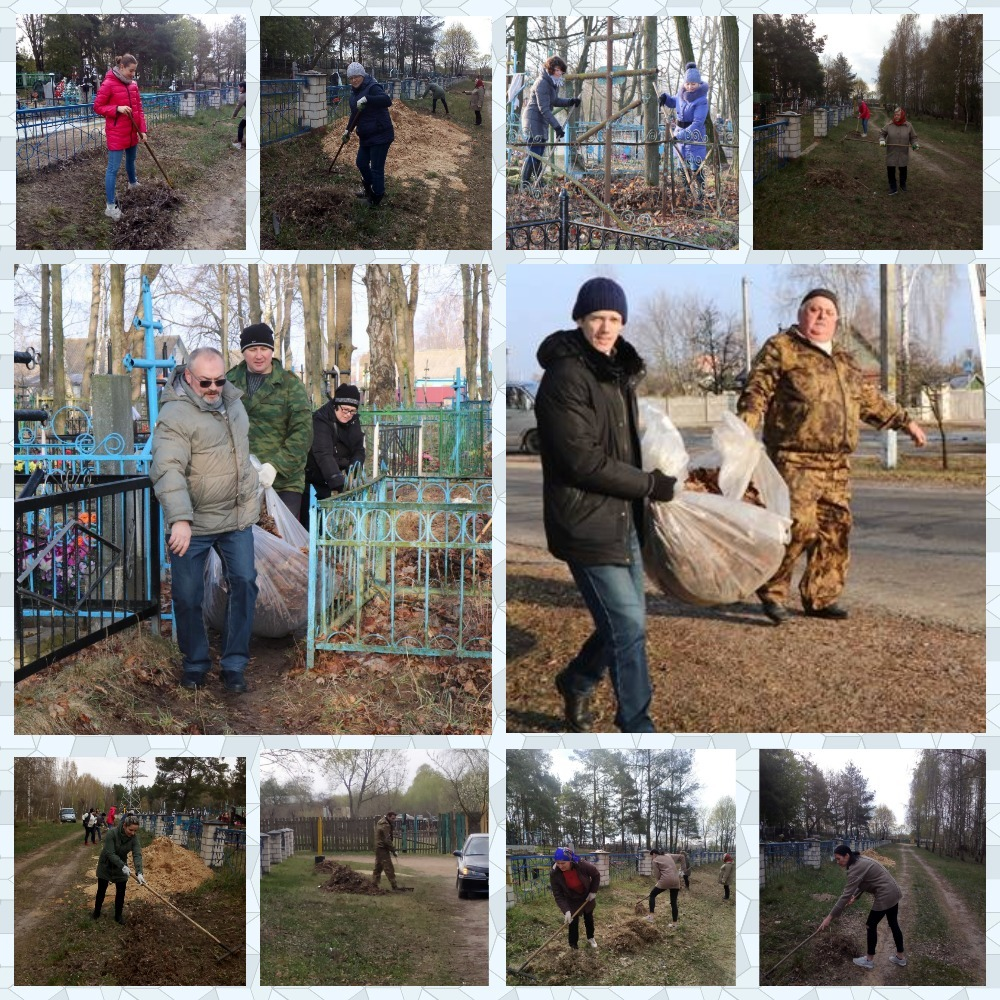 